consumo conscienteDIA MUNDIAL DO CONSUMIDOR1. Leia o texto anexo. 2. Prepare 7 perguntas sobre o conteúdo do folheto anexo, utilizando as 7 categorias: o quê, quem, quando, onde, como, para quê, quanto?. 3. Responda-as com ideias completas. 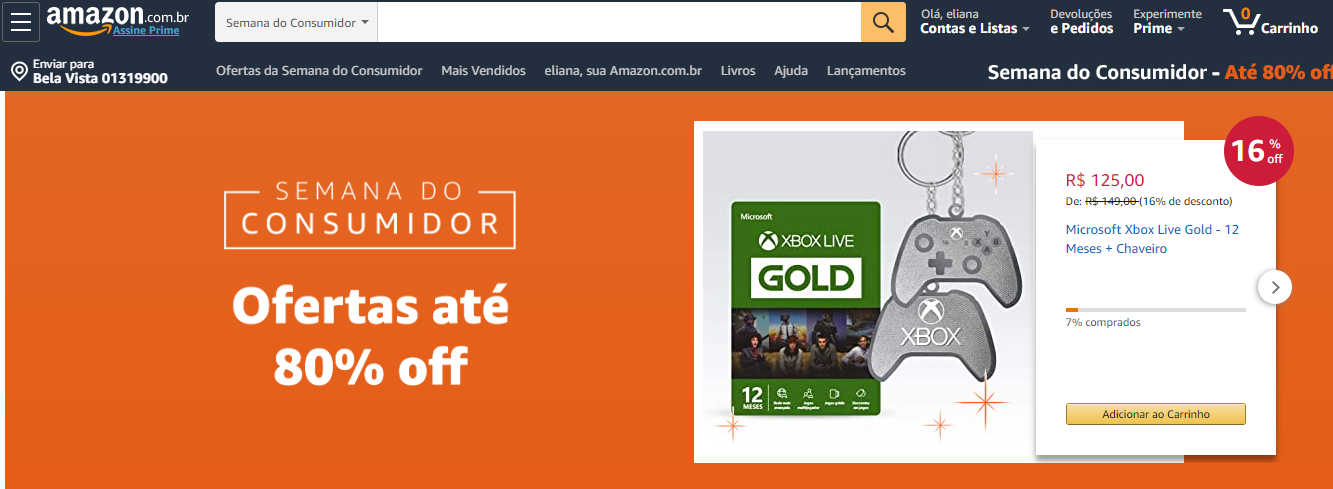 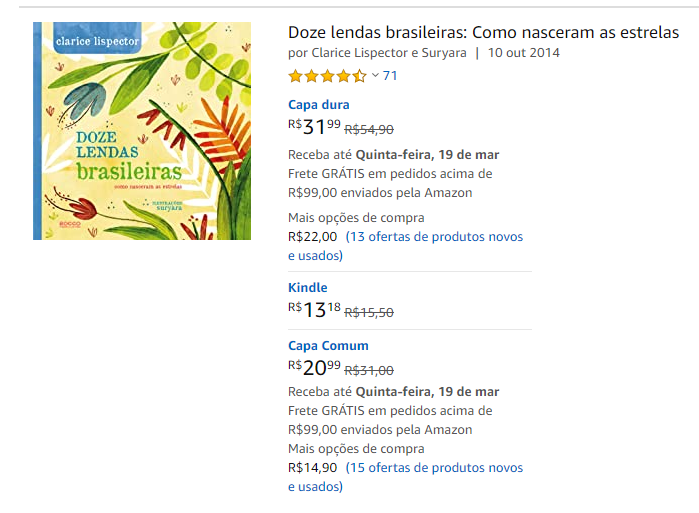 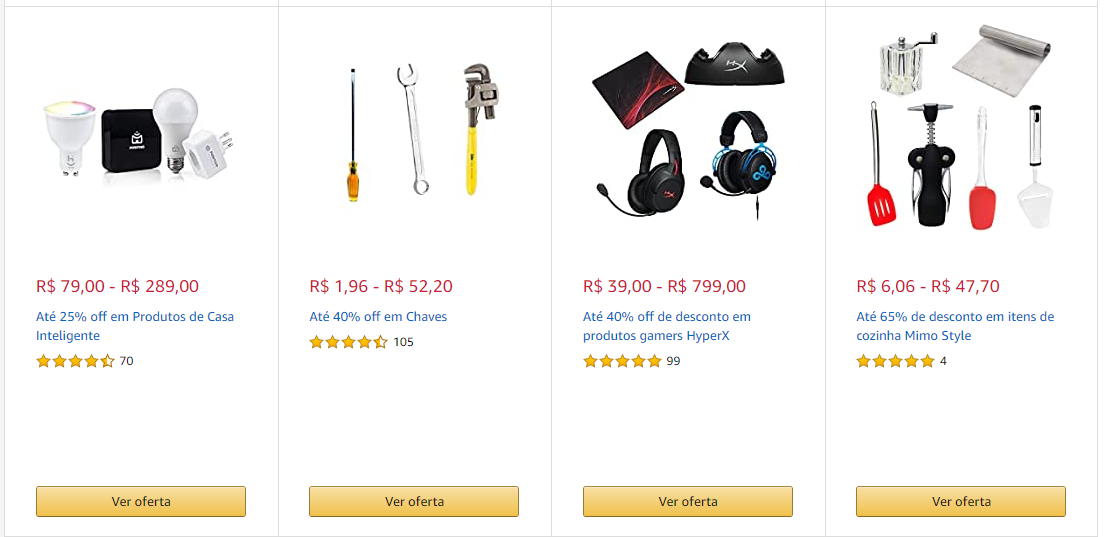 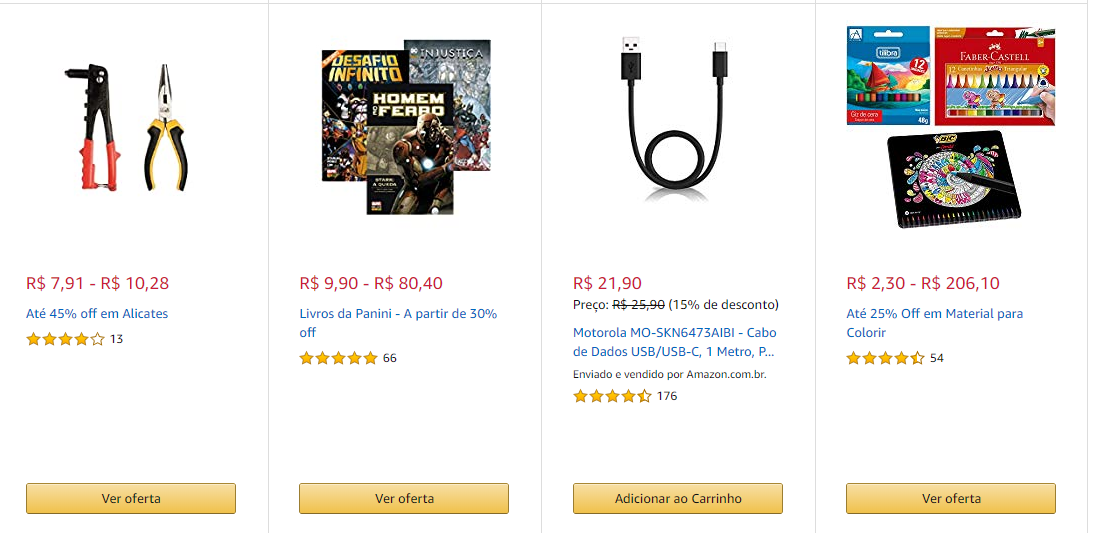 O quê?Resposta __________________________________________________________
__________________________________________________________
__________________________________________________________
____________________________________________________________________________________________________________________
____________________________________________________________________________________________________________________
____________________________________________________________________________________________________________________
____________________________________________________________________________________________________________________
____________________________________________________________________________________________________________________
____________________________________________________________________________________________________________________
__________________________________________________________